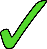   Read and choose the best answer. Put a tickWhat is your class?      At school.                               b)        4B.                                             c)        Twenty-two students.How many students are there in your class?      Twenty-four.                         b)         One teacher.                          c)         Girls and boys.When do you have English?    a)         Yes, I have it.                         b)        No, I haven’t.                          c)         On Tuesdays and Fridays.Where is the English teacher?    a)         In the classroom.                  b)        Mrs. Jones.                               c)        He’s reading a book.What are the children doing?    a)         He is writing.                          b)       They are singing.                     c)        They are in the library.What’s your favourite classroom activity?    a)         Playing football.                    b)        The library.                              c)         Drawing.Do you like singing?    a)         Yes, please.                            b)         Yes, I do.                                  c)        Yes, I am.What time is school?    a)         At nine o’clock.                     b)        In September.                          c)       School is great.ANSWER KEYbacabcbaName: ____________________________    Surname: ____________________________    Nber: ____   Grade/Class: _____Name: ____________________________    Surname: ____________________________    Nber: ____   Grade/Class: _____Name: ____________________________    Surname: ____________________________    Nber: ____   Grade/Class: _____Assessment: _____________________________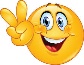 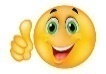 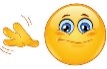 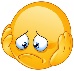 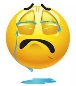 Date: ___________________________________________________    Date: ___________________________________________________    Assessment: _____________________________Teacher’s signature:___________________________Parent’s signature:___________________________